*NOTE: Conference Agenda is Subject to Change. Please refer to the one on the website or App for updatesSouth Carolina Community Action Partnership & South Carolina State Head Start Association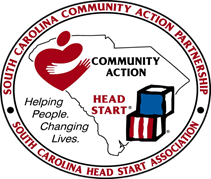 2024 Statewide Spring Training ConferenceApril 1-4, 2024Embassy Suites Greenville Golf Resort & Conference Center670 Verdae Blvd Greenville, SC 29607Theme: Community Action: Celebrating 60 Years of Fighting the War on PovertySouth Carolina Community Action Partnership & South Carolina State Head Start Association2024 Statewide Spring Training ConferenceApril 1-4, 2024Embassy Suites Greenville Golf Resort & Conference Center670 Verdae Blvd Greenville, SC 29607Theme: Community Action: Celebrating 60 Years of Fighting the War on PovertySouth Carolina Community Action Partnership & South Carolina State Head Start Association2024 Statewide Spring Training ConferenceApril 1-4, 2024Embassy Suites Greenville Golf Resort & Conference Center670 Verdae Blvd Greenville, SC 29607Theme: Community Action: Celebrating 60 Years of Fighting the War on PovertySouth Carolina Community Action Partnership & South Carolina State Head Start Association2024 Statewide Spring Training ConferenceApril 1-4, 2024Embassy Suites Greenville Golf Resort & Conference Center670 Verdae Blvd Greenville, SC 29607Theme: Community Action: Celebrating 60 Years of Fighting the War on PovertySouth Carolina Community Action Partnership & South Carolina State Head Start Association2024 Statewide Spring Training ConferenceApril 1-4, 2024Embassy Suites Greenville Golf Resort & Conference Center670 Verdae Blvd Greenville, SC 29607Theme: Community Action: Celebrating 60 Years of Fighting the War on PovertySouth Carolina Community Action Partnership & South Carolina State Head Start Association2024 Statewide Spring Training ConferenceApril 1-4, 2024Embassy Suites Greenville Golf Resort & Conference Center670 Verdae Blvd Greenville, SC 29607Theme: Community Action: Celebrating 60 Years of Fighting the War on PovertySouth Carolina Community Action Partnership & South Carolina State Head Start Association2024 Statewide Spring Training ConferenceApril 1-4, 2024Embassy Suites Greenville Golf Resort & Conference Center670 Verdae Blvd Greenville, SC 29607Theme: Community Action: Celebrating 60 Years of Fighting the War on PovertySouth Carolina Community Action Partnership & South Carolina State Head Start Association2024 Statewide Spring Training ConferenceApril 1-4, 2024Embassy Suites Greenville Golf Resort & Conference Center670 Verdae Blvd Greenville, SC 29607Theme: Community Action: Celebrating 60 Years of Fighting the War on PovertySouth Carolina Community Action Partnership & South Carolina State Head Start Association2024 Statewide Spring Training ConferenceApril 1-4, 2024Embassy Suites Greenville Golf Resort & Conference Center670 Verdae Blvd Greenville, SC 29607Theme: Community Action: Celebrating 60 Years of Fighting the War on PovertyConference AgendaConference AgendaConference AgendaConference AgendaConference AgendaConference AgendaConference AgendaConference AgendaConference AgendaWAPEHSEHSHRLEADCSBGFISBOARDBOARDMonday, April 1, 2024Monday, April 1, 2024Monday, April 1, 2024Monday, April 1, 2024Monday, April 1, 2024Monday, April 1, 2024Monday, April 1, 2024Monday, April 1, 2024Monday, April 1, 2024TimeTimeEventEventEventEventEventEventLocation9:30 AM- 3:30 PM9:30 AM- 3:30 PMConference Registration Open & Exhibit Hall OpenConference Registration Open & Exhibit Hall OpenConference Registration Open & Exhibit Hall OpenConference Registration Open & Exhibit Hall OpenConference Registration Open & Exhibit Hall OpenConference Registration Open & Exhibit Hall OpenAtrium 10:45 AM- 12:00 PM10:45 AM- 12:00 PMConference Workshop Series Block AConference Workshop Series Block AConference Workshop Series Block AConference Workshop Series Block AConference Workshop Series Block AConference Workshop Series Block ABreakout Rooms12:00 PM-1:30 PM12:00 PM-1:30 PM Lunch On Your Own Lunch On Your Own Lunch On Your Own Lunch On Your Own Lunch On Your Own Lunch On Your Own-1:30 PM- 2:45 PM1:30 PM- 2:45 PM		Conference Workshop Series Block B		Conference Workshop Series Block B		Conference Workshop Series Block B		Conference Workshop Series Block B		Conference Workshop Series Block B		Conference Workshop Series Block BBreakout Rooms3:30 PM-5:00 PM3:30 PM-5:00 PMOpening General Plenary IOpening General Plenary IOpening General Plenary IOpening General Plenary IOpening General Plenary IOpening General Plenary IEmbassy Ballroom6:30 PM-8:30 PM6:30 PM-8:30 PMPresidential Welcome Reception“Too Groovy 60’s”Presidential Welcome Reception“Too Groovy 60’s”Presidential Welcome Reception“Too Groovy 60’s”Presidential Welcome Reception“Too Groovy 60’s”Presidential Welcome Reception“Too Groovy 60’s”Presidential Welcome Reception“Too Groovy 60’s”The Terrace(Rain Plan Doral)Tuesday, April 2, 2024Tuesday, April 2, 2024Tuesday, April 2, 2024Tuesday, April 2, 2024Tuesday, April 2, 2024Tuesday, April 2, 2024Tuesday, April 2, 2024Tuesday, April 2, 2024Tuesday, April 2, 20248:30 AM-5:00 PM8:30 AM-5:00 PMRegistration Desk & Exhibit Hall OpenRegistration Desk & Exhibit Hall OpenRegistration Desk & Exhibit Hall OpenRegistration Desk & Exhibit Hall OpenRegistration Desk & Exhibit Hall OpenRegistration Desk & Exhibit Hall OpenAtrium9:00 AM-10:30 AM9:00 AM-10:30 AMGeneral Plenary IIGeneral Plenary IIGeneral Plenary IIGeneral Plenary IIGeneral Plenary IIGeneral Plenary IIEmbassy Ballroom10:45 AM-12:00 PM10:45 AM-12:00 PMConference Workshop Series Block AConference Workshop Series Block AConference Workshop Series Block AConference Workshop Series Block AConference Workshop Series Block AConference Workshop Series Block ABreakout Rooms12:00 PM-1:00 PM12:00 PM-1:00 PMLunch On Your OwnLunch On Your OwnLunch On Your OwnLunch On Your OwnLunch On Your OwnLunch On Your Own-12:00 PM-1:00 PM12:00 PM-1:00 PMCAP Directors MeetingCAP Directors MeetingCAP Directors MeetingCAP Directors MeetingCAP Directors MeetingCAP Directors MeetingCongaree1:15 PM-2:30 PM1:15 PM-2:30 PMConference Workshop Series Block BConference Workshop Series Block BConference Workshop Series Block BConference Workshop Series Block BConference Workshop Series Block BConference Workshop Series Block BBreakout Rooms2:45 PM-4:00 PM2:45 PM-4:00 PMConference Workshop Series Block CConference Workshop Series Block CConference Workshop Series Block CConference Workshop Series Block CConference Workshop Series Block CConference Workshop Series Block CBreakout Rooms4:00 PM- 5:30 PM4:00 PM- 5:30 PMTeam Building EventTeam Building EventTeam Building EventTeam Building EventTeam Building EventTeam Building EventEmbassy Ballroom6:30 PM-8:30 PM6:30 PM-8:30 PMHospitality Networking Hour Provided by Embassy SuitesHospitality Networking Hour Provided by Embassy SuitesHospitality Networking Hour Provided by Embassy SuitesHospitality Networking Hour Provided by Embassy SuitesHospitality Networking Hour Provided by Embassy SuitesHospitality Networking Hour Provided by Embassy SuitesWednesday, April 3, 2024Wednesday, April 3, 2024Wednesday, April 3, 2024Wednesday, April 3, 2024Wednesday, April 3, 2024Wednesday, April 3, 2024Wednesday, April 3, 2024Wednesday, April 3, 2024Wednesday, April 3, 20248:30 AM-5:00 PM8:30 AM-5:00 PMInformation Desk & Exhibit Hall OpenInformation Desk & Exhibit Hall OpenInformation Desk & Exhibit Hall OpenInformation Desk & Exhibit Hall OpenInformation Desk & Exhibit Hall OpenInformation Desk & Exhibit Hall OpenAtrium9:00 AM-10:30 AM9:00 AM-10:30 AMGeneral Plenary IIIGeneral Plenary IIIGeneral Plenary IIIGeneral Plenary IIIGeneral Plenary IIIGeneral Plenary IIIEmbassy Ballroom10:45 AM-12:00 PM10:45 AM-12:00 PMConference Workshop Series Block AConference Workshop Series Block AConference Workshop Series Block AConference Workshop Series Block AConference Workshop Series Block AConference Workshop Series Block ABreakout Rooms12:00 PM-1:00 PM12:00 PM-1:00 PMLunch On Your OwnLunch On Your OwnLunch On Your OwnLunch On Your OwnLunch On Your OwnLunch On Your Own12:00 PM-1:00 PM12:00 PM-1:00 PMLeadership Circle MeetingLeadership Circle MeetingLeadership Circle MeetingLeadership Circle MeetingLeadership Circle MeetingLeadership Circle MeetingPalmetto Club1:15 PM-2:30 PM1:15 PM-2:30 PMConference Workshop Series Block BConference Workshop Series Block BConference Workshop Series Block BConference Workshop Series Block BConference Workshop Series Block BConference Workshop Series Block BBreakout Rooms2:45 PM-4:00 PM2:45 PM-4:00 PMConference Workshop Series Block CConference Workshop Series Block CConference Workshop Series Block CConference Workshop Series Block CConference Workshop Series Block CConference Workshop Series Block CBreakout RoomsWAPWAPWAP TAG RoundtableWAP TAG RoundtableWAP TAG RoundtableWAP TAG RoundtableWAP TAG RoundtableWAP TAG RoundtableKing’s MillEHSEHSHead Start TAG RoundtableHead Start TAG RoundtableHead Start TAG RoundtableHead Start TAG RoundtableHead Start TAG RoundtableHead Start TAG RoundtableGreenbrierHRHRHR TAG RoundtableHR TAG RoundtableHR TAG RoundtableHR TAG RoundtableHR TAG RoundtableHR TAG RoundtableColumbiaCSBGCSBGCSBG/LIHEAP TAG RoundtableCSBG/LIHEAP TAG RoundtableCSBG/LIHEAP TAG RoundtableCSBG/LIHEAP TAG RoundtableCSBG/LIHEAP TAG RoundtableCSBG/LIHEAP TAG RoundtablePalmetto ClubFISFISFiscal TAG RoundtableFiscal TAG RoundtableFiscal TAG RoundtableFiscal TAG RoundtableFiscal TAG RoundtableFiscal TAG RoundtableCharleston4:00 PM- 5:00 PM4:00 PM- 5:00 PMAffiliate MeetingsAffiliate MeetingsAffiliate MeetingsAffiliate MeetingsAffiliate MeetingsAffiliate Meetings7:00 PM-9:30 PM7:00 PM-9:30 PMAwards Gala- Commemorating 60 Years of Service“60’s Glamour Gala”Awards Gala- Commemorating 60 Years of Service“60’s Glamour Gala”Awards Gala- Commemorating 60 Years of Service“60’s Glamour Gala”Awards Gala- Commemorating 60 Years of Service“60’s Glamour Gala”Awards Gala- Commemorating 60 Years of Service“60’s Glamour Gala”Awards Gala- Commemorating 60 Years of Service“60’s Glamour Gala”Embassy BallroomThursday, April 4, 2024Thursday, April 4, 2024Thursday, April 4, 2024Thursday, April 4, 2024Thursday, April 4, 2024Thursday, April 4, 2024Thursday, April 4, 2024Thursday, April 4, 2024Thursday, April 4, 20249:30 AM-12:00 PM9:30 AM-12:00 PMInformation Desk & Exhibit Hall OpenInformation Desk & Exhibit Hall OpenInformation Desk & Exhibit Hall OpenInformation Desk & Exhibit Hall OpenInformation Desk & Exhibit Hall OpenInformation Desk & Exhibit Hall OpenAtrium10:00 AM-11:30 AM10:00 AM-11:30 AMClosing General Plenary IVClosing General Plenary IVClosing General Plenary IVClosing General Plenary IVClosing General Plenary IVClosing General Plenary IVEmbassy Ballroom11:30 AM-12:00 PM11:30 AM-12:00 PMEvaluations, Conference Wrap Up, & Door PrizesEvaluations, Conference Wrap Up, & Door PrizesEvaluations, Conference Wrap Up, & Door PrizesEvaluations, Conference Wrap Up, & Door PrizesEvaluations, Conference Wrap Up, & Door PrizesEvaluations, Conference Wrap Up, & Door PrizesEmbassy Ballroom